


					                                                              January 14, 2013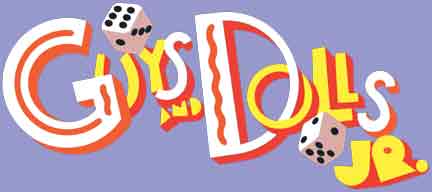 Dear Parents/Guardians,
We are happy to announce that we are offering you the opportunity to send best wishes to your child in the “Guys and Dolls, Jr.” show program.  We welcome you to place a “break-a-leg” ad in the program with or without a photo of your child.

Costs for the ads are as follows:
$50/full-page ad, $25/half-page ad, $15/quarter-page ad and $10/business card size ad.

Checks are to be made out to Lawrence Middle School.  Please design the ad the way that you would like it to appear in the program. 

We are also offering $1 wish lines to our families, students and staff to support our cast and crew.  

A message such as: “Way to go cast and crew!” love, Mme. Baill, can be printed for only $1!

To ensure that your ad is in our program, we must receive your ad order and payment by Friday, February 15, 2013,  

Sincerely,

Melissa Clark
mclark@ltps.info

----------------------------------------------------------------------------------------------------------------------AD SALESName: ________________________________________________________________

Contact Information: __________________________________________

___ Full  Page ($50)  ___ Half Page ($25)___ Quarter Page ($15) ___ Business Card ($10) ____ Happiness Ad ($1)
Checks should be made out to Lawrence Middle School and returned by February 15.